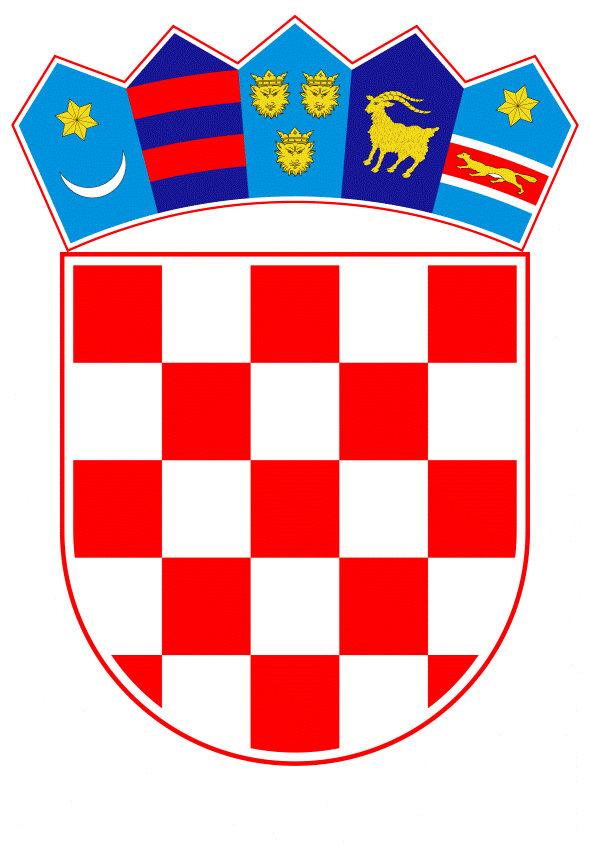 VLADA REPUBLIKE HRVATSKEZagreb, 25. siječnja 2024.______________________________________________________________________________________________________________________________________________________________________________________________________________________________PrijedlogNa temelju članka 24. stavaka 1. i 3. Zakona o Vladi Republike Hrvatske („Narodne novine“, br. 150/11., 119/14., 93/16., 116/18. i 80/22.), Vlada Republike Hrvatske je na sjednici održanoj __________ 2024. donijelaO D L U K Uo osnivanju Savjeta za mlade Vlade Republike HrvatskeI.Ovom Odlukom osniva se Savjet za mlade Vlade Republike Hrvatske (u daljnjem tekstu: Savjet), određuju zadaće i sastav Savjeta, te uređuju druga pitanja iz djelokruga rada Savjeta.II.Izrazi koji se koriste u ovoj Odluci, a imaju rodno značenje, odnose se jednako na muški i ženski rod.III.Savjet je savjetodavno tijelo Vlade Republike Hrvatske sa zadaćom sudjelovanja u razvoju javnih politika koje utječu na mlade.U ostvarivanju svoje zadaće Savjet osobito:1. sudjeluje u kontinuiranom praćenju i analizi javne politike koja se odnosi i/ili utječe na mlade u Republici Hrvatskoj2. sudjeluje u davanju mišljenja Vladi Republike Hrvatske o nacrtima propisa od osobitog značenja za unaprjeđivanje položaja mladih3. prati rad ministarstava i drugih tijela državne uprave u provedbi, praćenju i vrednovanju politika za mlade u okviru njihove nadležnosti, te s tim u vezi, daje mišljenja i preporuke4. prati razvoj udruga mladih i za mlade i daje preporuke za unaprjeđenje njihovog rada i sustava potpore5. daje preporuke za razvoj politika za mlade i uključivanje mladih na lokalnoj, područnoj (regionalnoj), nacionalnoj i međunarodnoj razini u ostvarivanju tih politika6. prati pojavnosti u društvu od značaja za mlade i predlaže mjere u vezi s njima7. osigurava kontinuirani dijalog državnih tijela, tijela državne uprave, organizacija civilnoga društva, savjeta mladih i akademske zajednice, medija i drugih predstavnika zainteresirane javnosti o unaprjeđenju položaja mladih u Republici Hrvatskoj8. izvršava zadaće kojima se ostvaruje osnovna svrha djelovanja Savjeta, radi stvaranja poticajnog okruženja za unaprjeđenje položaja mladih.Savjet se sastaje po potrebi, a najmanje jednom u šest mjeseci.Sjednice Savjeta saziva predsjednik Savjeta.IV.Savjet čine:– državni tajnik Središnjeg državnog ureda za demografiju i mlade– predstavnik Središnjeg državnog ureda za demografiju i mlade– predstavnik Ureda predsjednika Vlade Republike Hrvatske– predstavnik Ministarstva znanosti i obrazovanja– predstavnik Ministarstva rada, mirovinskoga sustava, obitelji i socijalne politike– predstavnik Ministarstva gospodarstva i održivog razvoja– predstavnik Ministarstva zdravstva– predstavnik Ministarstva kulture i medija– predstavnik Ministarstva prostornoga uređenja, graditeljstva i državne imovine– predstavnik Ministarstva pravosuđa i uprave– predstavnik Ministarstva regionalnoga razvoja i fondova Europske unije– predstavnik Ministarstva vanjskih i europskih poslova– predstavnik Ministarstva turizma i sporta– predstavnik Središnjeg državnog ureda za razvoj digitalnog društva– predstavnik Središnjeg državnog ureda za Hrvate izvan Republike Hrvatske– predstavnik Ureda za udruge– predstavnik Ureda za ljudska prava i prava nacionalnih manjina– predstavnik Ureda za ravnopravnost spolova– predstavnik Hrvatske zajednice županija– predstavnik Udruge gradova u Republici Hrvatskoj– predstavnik Hrvatske zajednice općina– hrvatski mladi delegat pri organizaciji Ujedinjenih naroda– predstavnik Savjeta mladih Republike Hrvatske– dva predstavnika znanstvenih i obrazovnih ustanova– predstavnik Hrvatskog studentskog zbora– predstavnik Nacionalnog vijeća učenika Republike Hrvatske– osam predstavnika udruga mladih i za mlade.Svaki član Savjeta ima svoga zamjenika koji ga mijenja u slučaju odsutnosti, odnosno spriječenosti.Članovi Savjeta iz stavka 1. ove točke za tijela državne uprave i urede Vlade Republike Hrvatske su predstavnici na razini rukovodećih državnih službenika.Savjet ima predsjednika i zamjenika predsjednika.Predsjednika Savjeta biraju svi članovi Savjeta iz reda predstavnika udruga mladih i za mlade, na njihov prijedlog.Predsjednik Savjeta mora biti osoba ispod navršenih 30 godina života.Državni tajnik Središnjeg državnog ureda za demografiju i mlade zamjenik je predsjednika Savjeta.Članovi Savjeta i zamjenici članova Savjeta iz reda predstavnika udruga mladih i za mlade, moraju biti osobe u dobi od 15 do navršenih 30 godina života.Predsjednik, članovi Savjeta i njihovi zamjenici imenuju se na dvije godine i mogu biti ponovno imenovani.V.Članove i zamjenike članova Savjeta imenuje Vlada Republike Hrvatske.Članovi Savjeta i zamjenici članova Savjeta, predstavnici tijela državne uprave i ureda Vlade Republike Hrvatske, Udruge gradova u Republici Hrvatskoj, Hrvatske zajednice općina i Hrvatske zajednice županija imenuju se na prijedlog čelnika tih tijela.Članovi Savjeta i zamjenici članova Savjeta, predstavnici znanstvenih i obrazovnih ustanova, predstavnik Hrvatskog studentskog zbora i predstavnik Nacionalnog vijeća učenika Republike Hrvatske, imenuju se na prijedlog ministra nadležnog za znanost i obrazovanje.Član Savjeta i zamjenik člana Savjeta, predstavnici Savjeta mladih Republike Hrvatske, imenuju se na prijedlog Središnjeg državnog ureda za demografiju i mlade, temeljem provedenog postupka odabira Savjeta mladih Republike Hrvatske.Člana Savjeta i zamjenika člana Savjeta iz stavka 4. ove točke biraju članovi Savjeta mladih Republike Hrvatske većinom glasova svih članova.Članovi Savjeta i zamjenici članova Savjeta, predstavnici udruga mladih i za mlade, imenuju se na prijedlog Središnjeg državnog ureda za demografiju i mlade, temeljem provedenog postupka odabira, a sukladno Kriterijima za članstvo u Savjetu.VI.Savjet donosi Poslovnik o svome radu.Savjet ima tajnika koji se imenuje iz redova državnih službenika Središnjeg državnog ureda za demografiju i mlade.VII.Po potrebi, na poziv predsjednika Savjeta, u radu Savjeta, mogu sudjelovati predstavnici drugih nadležnih tijela i institucija, stručnjaci iz pojedinih područja vezanih za mlade i rad s mladima te predstavnici općinskih, gradskih i županijskih savjeta mladih, bez prava glasa.U provedbi svojih zadaća Savjet može osnivati stalne i povremene radne skupine.VIII.Savjet na kraju mandata podnosi izvješće o svome radu Vladi Republike Hrvatske.IX.Stručne i administrativne poslove za Savjet obavlja Središnji državni ured za demografiju i mlade.Sredstva za rad Savjeta osiguravaju se iz sredstava državnog proračuna Republike Hrvatske na poziciji Središnjeg državnog ureda za demografiju i mlade.X.Članovi Savjeta ne primaju naknadu za rad u Savjetu, ali imaju pravo na naknadu troškova nastalih sudjelovanjem u aktivnostima Savjeta.XI.Rad Savjeta je javan.Javnost rada Savjeta osigurava se kroz mrežnu stranicu Središnjeg državnog ureda za demografiju i mlade, službene publikacije Središnjeg državnog ureda za demografiju i mlade i primjenu Zakona o pravu na pristup informacijama („Narodne novine“, br. 25/13., 85/15. i 69/22.).XII.Kriterije za članstvo u Savjetu iz točke V. ove Odluke donijet će državni tajnik Središnjeg državnog ureda za demografiju i mlade, najkasnije u roku od 30 dana od dana stupanja na snagu ove Odluke.XIII.Središnji državni ured za demografiju i mlade će o ovoj Odluci obavijestiti tijela iz točke IV. stavka 1. ove Odluke u roku od osam dana od dana stupanja na snagu ove Odluke.Tijela iz točke V. stavaka 2. i 3. ove Odluke će u roku od 30 dana od dana primitka obavijesti iz stavka 1. ove točke predložiti članove i zamjenike članova Savjeta i o tome obavijestiti Ured predsjednika Vlade Republike Hrvatske i Središnji državni ured za demografiju i mlade.Tijelo iz točke V. stavka 4. ove Odluke će u roku od 30 dana od dana primitka obavijesti iz stavka 1. ove točke provesti postupak odabira člana i zamjenika člana Savjeta i o tome obavijestiti Središnji državni ured za demografiju i mlade.Središnji državni ured za demografiju i mlade će u roku od 30 dana od dana stupanja na snagu Kriterija za članstvo iz točke XII. ove Odluke predložiti imenovanje članova Savjeta i zamjenika članova Savjeta iz točke V. stavka 6. ove Odluke.XIV.Danom stupanja na snagu ove Odluke stavlja se izvan snage Odluka o osnivanju Savjeta za mlade („Narodne novine“, broj 26/21.).XV.Ova Odluka stupa na snagu danom donošenja, a objavit će se u „Narodnim novinama“.KLASA: URBROJ: Zagreb, --.--. 2024.PREDSJEDNIK
mr. sc. Andrej PlenkovićO B R A Z L O Ž E N J EVlada Republike Hrvatske je na sjednici održanoj 06. rujna 2012. godine („Narodne novine“, broj 102/12) donijela Odluku o osnivanju Savjeta za mlade, kao savjetodavnog tijela Vlade Republike Hrvatske, kojem je zadaća sudjelovanje u razvoju javnih politika za mlade. Od 2012. godine mijenjao se sastav članstva – predstavnika tijela države uprave, s ciljem usklađivanja s ustrojem i djelokrugom tijela državne uprave, uz određene tehničke izmjene. Odlukom Vlade Republike Hrvatske o osnivanju Savjeta za mlade od 11. ožujka 2021. godine („Narodne novine“,  broj 26/21) povećan je broj predstavnika udruga i organizacija mladih i za mlade u tom savjetodavnom tijelu Vlade kao i predstavnika tijela državne uprave i ureda Vlade Republike Hrvatske. Donošenjem  Zakona o izmjenama i dopunama Zakona o savjetima mladih („Narodne novine“, broj 83/23) (dalje u tekstu Zakon), nužno je odredbe Odluke o osnivanju Savjeta za mlade uskladiti s odredbama navedenog Zakona. Naime, temeljem članka 25.a do 25.e Zakona osniva se Savjet mladih Republike Hrvatske čiji predstavnik sudjeluje u radu Savjeta za mlade Vlade Republike Hrvatske.Prijedlog Odluke o osnivanju Savjeta za mlade Vlade Republike Hrvatske u odnosu na važeću Odluku o osnivanju Savjeta za mlade („Narodne novine“, broj 26/21) donosi promjene u smislu broja članova Savjeta za mlade Vlade Republike Hrvatske na način da se isti povećava za dva, sa 33 na 35, odnosno u sastav Savjeta za mlade Vlade Republike Hrvatske imenuje se predstavnik Savjeta mladih Republike Hrvatske, koji se izabire u skladu s odredbama Zakona i predstavnik Središnjeg državnog ureda za Hrvate izvan Republike Hrvatske, koji se imenuje na prijedlog čelnika tog tijela.Republika Hrvatska, kao i mnoge druge zemlje diljem svijeta, suočava se s primjetnim globalnim demografskim izazovima već godinama, što izravno i neizravno pogađa i populaciju mladih. Suočavanje s prevladavajućim demografskim trendovima zahtijeva cjeloviti pristup i međusektorsku suradnju te smatramo nužnim doprinos Središnjeg državnog ureda za Hrvate izvan Republike Hrvatske u pitanjima od značaja za mlade.U sastav Savjeta za mlade Vlade Republike Hrvatske, kao članovi i njihovi zamjenici, imenuju se kao i dosad predstavnici tijela državne uprave i ureda Vlade Republike Hrvatske, Udruge gradova u Republici Hrvatskoj, Hrvatske zajednice općina i Hrvatske zajednice županija, na prijedlog čelnika tih tijela, a predstavnici znanstvenih i obrazovnih ustanova imenuju se na prijedlog Središnjeg državnog ureda za demografiju i mlade, temeljem prijedloga čelnika tih ustanova. Predstavnici udruga mladih i za mlade imenuju se na prijedlog Središnjeg državnog ureda za demografiju i mlade, temeljem provedenog postupka odabira, sukladno Kriterijima za članstvo u Savjetu za mlade Vlade Republike Hrvatske.Kao zadaće Savjeta za mlade Vlade Republike Hrvatske i dalje ostaju sudjelovanje u kontinuiranom praćenju i analizi javnih politika  koje se odnose i/ili utječu na mlade u Republici Hrvatskoj i davanju mišljenja Vladi Republike Hrvatske o nacrtima propisa od osobitog značenja za unaprjeđivanje položaja mladih; praćenju rada institucija  državne uprave i lokalne i područne samouprave u području politika za mlade te davanje mišljenja i preporuka za unapređivanje njihovog rada u sektoru. Savjet za mlade Vlade Republike Hrvatske će pratiti razvoj udruga mladih i za mlade kao i pojavnosti i trendove u društvu od značaja za mlade i predlagati mjere u vezi s njima.Sredstva za rad osiguravaju se u Državnom proračunu Republike Hrvatske na pozicijama Središnjeg državnog ureda za demografiju i mlade, koji obavlja i stručne i administrativne poslove za Savjet za mlade Vlade Republike Hrvatske.Donošenjem predmetne Odluke, određuje se da se stupanjem na snagu ove Odluke stavlja van snage Odluka o osnivanju Savjeta za mlade  („Narodne novine“, broj 26/21).Slijedom navedenog, predlaže se Vladi Republike Hrvatske donošenje ove Odluke kojom bi se omogućio nastavak aktivnog sudjelovanja mladih i svih relevantnih dionika u razvoju i praćenju javnih politika koje utječu na unapređenje kvalitete života mladih.Predlagatelj:Središnji državni ured za demografiju i mlade Predmet:Prijedlog odluke o osnivanju Savjeta za mlade Vlade Republike Hrvatske  